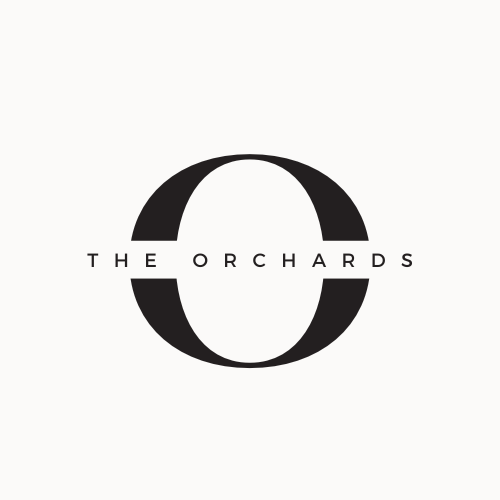 1580 Orchards Drive Chambersburg PA 17201Tuesday -Saturday 3:00-10:00PMCall: 717-264-4711Owner: Kalathas FamilyGeneral Manager: Michele A.Banquet Manager: Katelyn E.Meeting and Banquet Room Arrangements             In order to maintain quality preparations and to ensure that all guests enjoy their experience at the Orchards Restaurant, our rooms are selected and assigned based on the anticipated number of guests and your requirements. The Orchards reserves the right to reassign the function rooms most appropriate for your event.  The Orchards also reserves the right to add a service charge for set-up of meeting rooms with extraordinary requirements. Our banquet coordinator will provide assistance in planning a room layout most appropriate for your group.               Please note that room set-up…tables settings, vacuumed, tables skirted starts 2 hours prior to event. No confetti or tacks allowed, charges will be added. The Orchards Restaurant needs informed of any outside vendors coming for your event; company name, time, and any further accommodations.               The Orchards reserves the right to give you a notice when prices must be raised or changed on your entrée or buffet selection to ensure the quality of your experience. All food and beverage items must be prepared by The Orchards Restaurant personnel to ensure and maintain quality control.  Please note that buffets are not endless. They are prepared to your count so order accordingly.  Also, due to state laws, buffets are not allowed to be boxed to leave the restaurant. No food or beverages may be brought into The Orchards Restaurant, except birthday cake /cupcakes. If you wish to bring your own food due to religious reasons are facility will cost $2,000.00 per room. There will be a 20% fee for set up, staff to work the event, etc.                Our servers and bartenders who are trained in serving alcoholic beverages with extreme care must dispense all alcoholic beverages. Alcoholic Beverage Service can and will be refused to any guest who does not have proper identification or to any person to whom The Orchards Restaurant’s judgment appears to be intoxicated.Payment Arrangements              The guaranteed number of guests attending the banquet is required one week prior to the event.  The guaranteed number is not subject to reduction after a 7-day deadline prior to your event and is the minimum number of guests for which you will be charged.  If we do not receive a guaranteed number of guests by the 7-day deadline, you will be charged for the estimated number of guests on your original contract.               Upon reserving a banquet room a non-refundable deposit of $800.00 per room is required to hold your banquet date. No banquet room is booked without buffet or entrée per person. If you need us to open the doors early there will be an additional $300.00 added to the bill. All buffet and dinner selections are per person and are subject to 20% gratuity and applicable to PA sales tax.  20% is also added to any facility fees.  Payment in full is due week of your event. Room fees are NON-Refundable should you decide to cancel. If rooms are available to decorate for any function the night before, there is per room fee of  $800.00. Banquets are 5 hour time block.  Each additional hour needed is $50.00 per. Banquet time until 11:00PM. When paying with a credit card, 3% will be added to your billing. Personal Checks must be written 10 days in advance for payment. No gift cards can be used in the banquet facility. Effective February 9th, 2023Hours of Operation: Tuesday- Saturday 3:00PM-11:00PMI have read the above and understand the terms.  I execute it voluntarily with knowledge of its significance.Customer Name_____________________ Customer Signature ___________________ Date___________________Banquet Facility FeesRoom Fee (Per Room, Non-Refundable)						$800.00* Includes: Room Set up, Clean up, Linens, Glassware, & Flatware*5 hour time block  							$50.00 per 							Additional hour DJ/ Band Set - up 									$200.00Stage Set-up									$100.00Bouncer Fee *any approved banquet after 12pm*					$100.00 per roomAudiovisual Equipment (Per-Item)                                                          a) Microphone - podium									$50.00b) Projector-									$100.00c) Large Presentation Screen								$100.00Coat Check									$100.00Valet									*TBAMirrors									$5.00 per tableVotive candles for tables									$5.00Vases with Flowers									$9.00 per tableSeat Covers 									$4.00 per seatGold Charger Plates- (maximum-200)							$2.00 per setting			Cake Cutting Fee									$1.00 per personCREDIT CARD FEE									3%Gratuity									20%Off Premise Catering with Gratuity  							35%Hors D ’Oeuvres$200.00 per 100 piecesBoneless or Bone In Wings       (Choice of: Mild, BBQ, Old Bay, Garlic Butter)Meatballs  (Choice of: Swedish, BBQ, Sweet-n-Sour, or                              Marinara)Mozzarella Cheese SticksMild Italian Sausage with Peppers & OnionsEdamame $210.00 per 100 piecesSpanikopita              (Filo Dough with Spinach & Feta Cheese)Tiropita              (Filo Dough with assorted cheese filling)$250.00 per 100 piecesTeriyaki Beef Saté Souvlaki (Greek Pork Kabobs)Anti-pasta SkewersBruschetta Vegetable Spring RollsMini Cream Puffs filled with:(Ham Salad, Chicken Salad, or Tuna Salad)$320.00 per 100 piecesMushroom Caps Stuffed with CrabmeatClams CasinoOysters on the Half ShellSmoked Salmon BruschettaProsciutto Wrapped Asparagus $350.00 per 100 piecesBacon Wrapped ScallopsMiniature Crab CakesShrimp CocktailCoconut ShrimpTempura Butterflied ShrimpCocktail Shrimp in Shot GlassCrab Dip and Crostini’sTuna Mike’s WayShrimp Guacamole Crostini’sGrilled Shrimp A la Diabla Mini Burgers (Regular, Rodeo, or Black n’ Bleu)BBQ Pulled Pork SlidersGrill Cheese in Shot Glass – Tomato BisqueSpreads & Crutides DisplaysAssorted Ring Bologna $2.50 per personAssorted Cheese Wedges $3.50 per personAssorted Cracker Tray  $2.00 per personFresh Vegetable Tray with Dip - $3.50 per personSeasonal Fruit Tray - $3.75 per personSpanish Platter: Chips & Salsa & Guacamole -$10.00 per personGourmet Meat and Cheese, Tray -$15.00 per personA variety of Italian Cheeses & Gourmet MeatsAnti-pasta Platter: Olives, Artichokes, Mozzarella Balls, Cherry Tomatoes, Tzatziki, Crostini’s- $12.00 per personBuffet:EntréeEntréeVegetableStarchRolls & ButterTossed Salad: 2 choices of DressingCoffee Station: Coffee, Decaf, Sugar, Creamer, Hot Water, Tea, Unsweetened Tea4-12 Half Price Children 3 and Under FreeServed Meal:**Approved to- go boxes or utensils- $1.00 per item**Guests may only be presented up to 3 options; will need place cards with selection noted; and counts 1 week priorChoice of one vegetable & starch to everyone (excluding pasta dishes: accompanied with salad)Pork: Grilled Pork Chops-			$24.00Boneless Pork Loin with Apple Brandy Glaze-       $25.005 Spice Pork with Apple Chutney			$25.00Cubano Pork			$25.00Brown Sugar Ham			$18.00Poultry:Grilled Chicken Breast with Marsala 		$24.00Chicken Cordon Bleu 			$26.00Chicken Enchemise			$23.00Chicken Mole			$22.00Fried Chicken Parmesan			$22.00Chicken Oscar			$26.00Chicken Breast with Mediterranean Sauce-          $25.00Stuffed Chicken Breast with Gravy-                        $25.00Grilled Chicken Bruschetta-  			$27.00(Onion and peppers, fresh Mozzarella cheese and a balsamic reduction)Roast Turkey & Stuffing- 			$23.00Beef:Delmonico Steak- 13oz		$32.00New York Strip Steak- 12oz		$35.00Prime Rib- 18oz		$37.00Petite Prime Rib- 13oz 		$29.00Filet Mignon- 8oz		$41.00Petite Filet Mignon- 4oz 		$35.00Make Al Pout- Pepper searedFish: Crab Cakes (2)- 		$38.00Broiled Haddock- 		$28.00(Blackened or Tropical)Flounder with Fresh salsa- 		$28.00Stuffed Flounder with Crab Meat- 		$39.00Grilled Salmon 		$32.00(Sesame or Pan seared)	Herb Encrusted Rack of Lamb- 		$35.00Sesame Encrusted Tuna Steak-		 $34.00Chilean Sea Bass served with Pico de Gallo- $39.00Shrimp Paella-		$33.00Salads: $15.00(as sides upcharge $3.00pp)Chick Pea Tomato Salad-  Roasted Beet and Pineapple Salad-  Candied Sweet Potato Apple Salad, Crushed Cashews,Cobb Salad- Southwest Bean Salad-Oriental Salad-Caprese Salad-Nicoise- Salad-Caesar Salad -  Tossed-  $10.00Greek Salad - Dressings:Ranch, Bleu Cheese, Honey Mustard, French, Italian, Crab, Oriental, Lemon Caper, Greek, 1000 Island, Balsamic, Raspberry Vinaigrette, CaesarVegetablesGreen BeansMixed Vegetables: Squash, Carrots, Pepper, OnionsCornBroccoliVegetable Medley: Cauliflower, Broccoli, CarrotsBrown Sugar Glazed CarrotsLima BeansAsparagus ($2.00 extra)StarchRice Pilaf Spanish RiceCouscous Greek Lemon Potato WedgesWhipped PotatoesPotato HashRed Bliss Potatoes Fried or Mashed$1.00 Extra per person belowBaked PotatoTwice Baked Potatoes Scallop Potatoes Potato Au Gratin Mac and Cheese \Pasta & Rice EntreesCarne Asada 			$25.00Chicken Curry			$25.00Chicken Parmesan- $22.00Crab & Asparagus Tortellini - Brandy Cream Sauce $30.00Charlie’s Catch: White Wine Garlic Sauce Shrimp, Scallops, Crab Meat, Asparagus & Tomatoes $35.00Choice of Pasta: Penne, Ziti, Tortellini, Ravioli (beef or cheese), Cavatappi, Linguini, Pappardelle, Angel HairChoice of Sauce: Alfredo, Marinara, Pesto, Lemon Cream, Brandy Cream, Citrus Herb Sauce, Four Cheese Bacon Sauce              Add Meatballs- $5.00Add Chicken- $5.00Add Shrimp- $7.00Add Steak- $9.00Vegetarian OptionsGrilled Vegetable Napoleon 		$20.00Vegetable Stir-fry 			$20.00Pasta Primavera with Tomato Sauce 	$20.00Israelian Pico Couscous 			$18.00Southwest Vegetable Paella			$19.00Spanish Rice with Black beans		$18.00Children’s Menu:Cheeseburger & French Fries - 	$12.00Grilled Cheese & French Fries - 	$12.00Chicken Fingers & French Fries -	$12.00Pizza-	$12.00Food StationPlease ask for price do to the fluctuation of pricesFood stations are discussed before we price them. Please ask the banquet Coordinator for details Carving StationsCarved Filet, Baked Ham, Herb Parmesan Chicken, Stuffed Pork loin, Prime Rib, served with Horseradish, Sautéed Mushrooms & Onions, Rolls & ButterOriental StationsMandarin Chicken, Teriyaki Beef, Ponzu Pork or Asian Chili Shrimp Served with Fried Rice and Noodles, Variety of VegetablesSalad StationsMixed Greens, Romaine, Dressings, Vegetables, Rolls & Butter Potato Bar StationMashed potatoes /baked potatoes /fried potatoes /fries, gravy, cheese, bacon, turkey, scallions, chives, Nacho StationChips, Beef, Chicken, Guacamole, Queso, Lettuce, Tomato, Jalapeno, OnionDessert StationFoster sauce, Berry Compote, Al la Mode, Ice creamDessertsAssorted Seasonal Pies - $6.00 per sliceAssorted Cakes - $8.00 per sliceCarrot Cake, Chocolate Cake, Red Velvet Cake, Chocolate Peanut butter  Assorted Cheese Cakes- $8.00 per sliceBaklava Cheesecake, Strawberry Cheesecake, Plain Cheesecake, Chocolate CheesecakeGourmet Assorted Petit Fours- $7.00 per personAssorted Cookies- $4.00 per piecePeanut butter or Chocolate ChipZoe’s Chocolates- Market Price per pieceHandmade locally made by Greek Chocolatiers From Waynesboro PABrownie Al Mode-$10.00 per person (50 or less persons)Dessert Platter-  $10.00 per personCakes, Zoes, Crème Brule, brownies, cookieThe Orchards Restaurant Bar Package Bar Payment Options:Service Fee: *any bar $15.00 per hour per bartender plus gratuity- 1 bartender per 60 guests*Open Bar- Host Pays for Parties TabCash Bar- Guests Pay for themselves; but if Bar Fee limit is not met Host pays for the Bar FeeCombination- Host sets an amount, type of drink; they will cover than guests will have a cash bar after that amount is reached.Beverage Packages:Please choose one or a combination to be presented to your guests: Beer, Wine, Liquor (House, Call, and/or Premium)If there are drinks that are your parties’ favorites please let us know. Beer OnlySelection of bottled beerDomestic Bottles - $3.50 and upImport Bottles - $4.00 and upWine OnlySelection of our house winesWine by the Glass -$10.00 and upHouse Wines  .750 ml    -  $25.00House Wines – 1.50 ML - $50.00Beer & WineSelection of our bottled beer & house winesHouse Brands Selection of our house brand liquorsMixed Drinks-  $4.75 and upCall Brands Selection of our call brand liquors	Mixed Drinks - $5.75 and upPremium BrandSelection of our premium brand liquorsMixed Drinks	 - $7.00 and upChampagneHouse Champagne - 	$45.00- .750 mlChampagne Toast	$3.75  per personChampagne Punch 	$40.00 (per gallon)Kegs½ Keg		$350.00¼ Keg		$225.001/6 Keg		$175.00Non alcoholicFruit Punch	$10.00 per gallonSoft Drinks 	$3.25 per personPepsi Products: Pink Lemonade, Sierra Mist, Pepsi, Diet Pepsi	Rules, Laws and Regulations All food and beverages (with the exception of cakes and candy for special occasions) shall be supplied solely by The Orchard’s. Patron acknowledges that we have the right to request proof of age through proper identification. Anyone without proper identification will not be served. Orchard bartenders and management may refuse alcoholic beverages to any guest who, in their opinion, appears to be intoxicated. The host will be informed by the manager on duty. Should said the individual be subsequently provided alcohol via another guest, the Host will assume full responsibility for the intoxicated guest, his actions, and any legal actions resulting from bodily injury or automobile accident. This policy follows the government regulations of the State of Pennsylvania. The Orchard’s has the right to refuse the service or consumption of alcohol to any guest. The bar services will close 30 minutes before event end time. PA State Law states that all alcoholic beverages consumed at The Orchards must be purchased here, at the Orchards, failure to oblige will result in automatic shutdown of event with no refund.Sample: Typically Available:Bottled Beer:      Domestics: Miller Lite, Bud Light, Coors Light, Yuengling Lager, Budweiser, Bud Light Platinum, Rolling Rock, Bud Light            Next, Coors Edge, Troegs Perpetual, Dogfish Head 60min, Shocktop        Imports: Corona, Hoegaarden, Heinekin, Dos Equis, Red Stripe, Amstel Light       Malts/Ciders: Redd’s Apple Ale, Stella Cidre, Angry Orchard, Twisted Tea, High Noon VarietyWine:     Red: Pinot Noir, Cabernet Sauvignon, Merlot, Malbec,     White: Moscato, Pinot Grigio, Riesling, Sauvignon, Chardonnay, White Zinfandel Liquors:Brandy:     House: Ginger, Apricot     Premium: B&B, Courvoisier, Dusee UsopChampagne:        House: Josh Prosecco, Martini                                      & Rossi       Premium: Taittinger, Schramsberg, Mumm NapaVodka:      House: Nikoli, Absolut     Call: Tito’s, Smirnoff Vodka, Chopin, Whipped Vodka     Premium: Ketel One, Grey Goose, Belvedere     Flavored: Absolut Pear, Smirnoff Raspberry, Smirnoff Strawberry, Smirnoff Citrus, Smirnoff Orange, Smirnoff Green                                    Apple, Smirnoff Vanilla, Whipped VodkaRum:       House: Castillo, Parrot Bay       Call: Bacardi, Malibu       Premium: Appeton Estates, Ron ZacapaTequila:       House: Tortilla       Call: 1800 Gold, 1800 Sliver, Cuervo Gold       Premium: Patron Gold, Patron Sliver, Don JulioScotch:        House:       Call: Johnny Walker Black       Premium: Johnny Walker Red, Johnny Walker GoldBourbon/Whiskey:       House: Bankers Club       Call: Captain Morgan, Jim Bean, Makers Mark, Fireball, Jameson, Crown Royal, Crown Peach, Crown Apple,                                 Skrewball, Bulleit Rye, Bulleit Bourbon      Premium: Basil Hayden, Woodford Reserve, Elijah, Knob Creek, Angel’s EnvyLiquors:Blue Curacao, Triple Sec, Frangelico, Bailey’s, Rumchata, Godiva, Jägermeister, Razzmatazz, Melon Schnapps, Butterscotch Schnapps, Peach Schnapps, Aperol Most Popular Cocktails:Pink Starburst- Cosmopolitan- Lime MargaritaMalibu BaybreezeScrewdriverOld FashionedManhattanDirty MartiniCape CodGreen Tea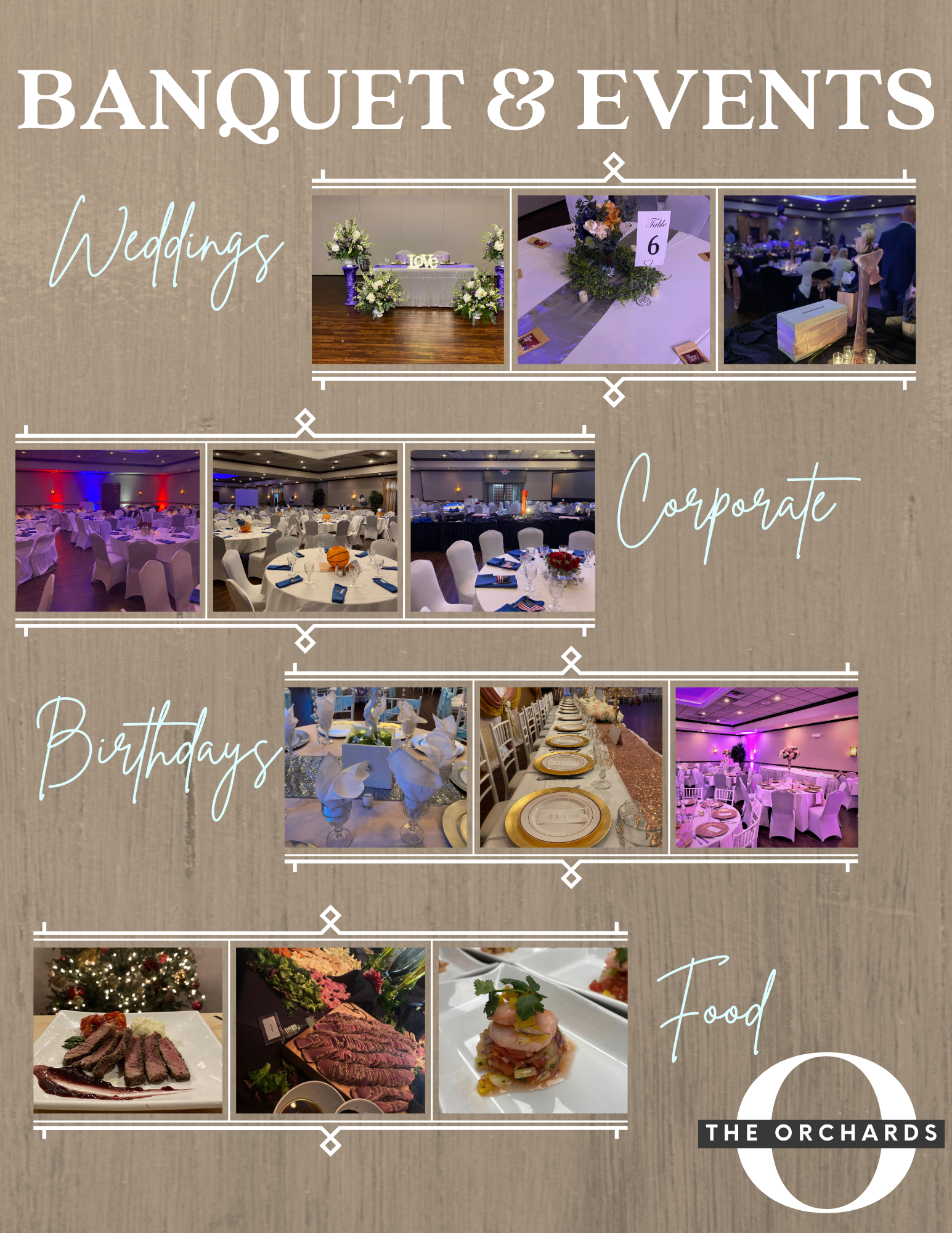 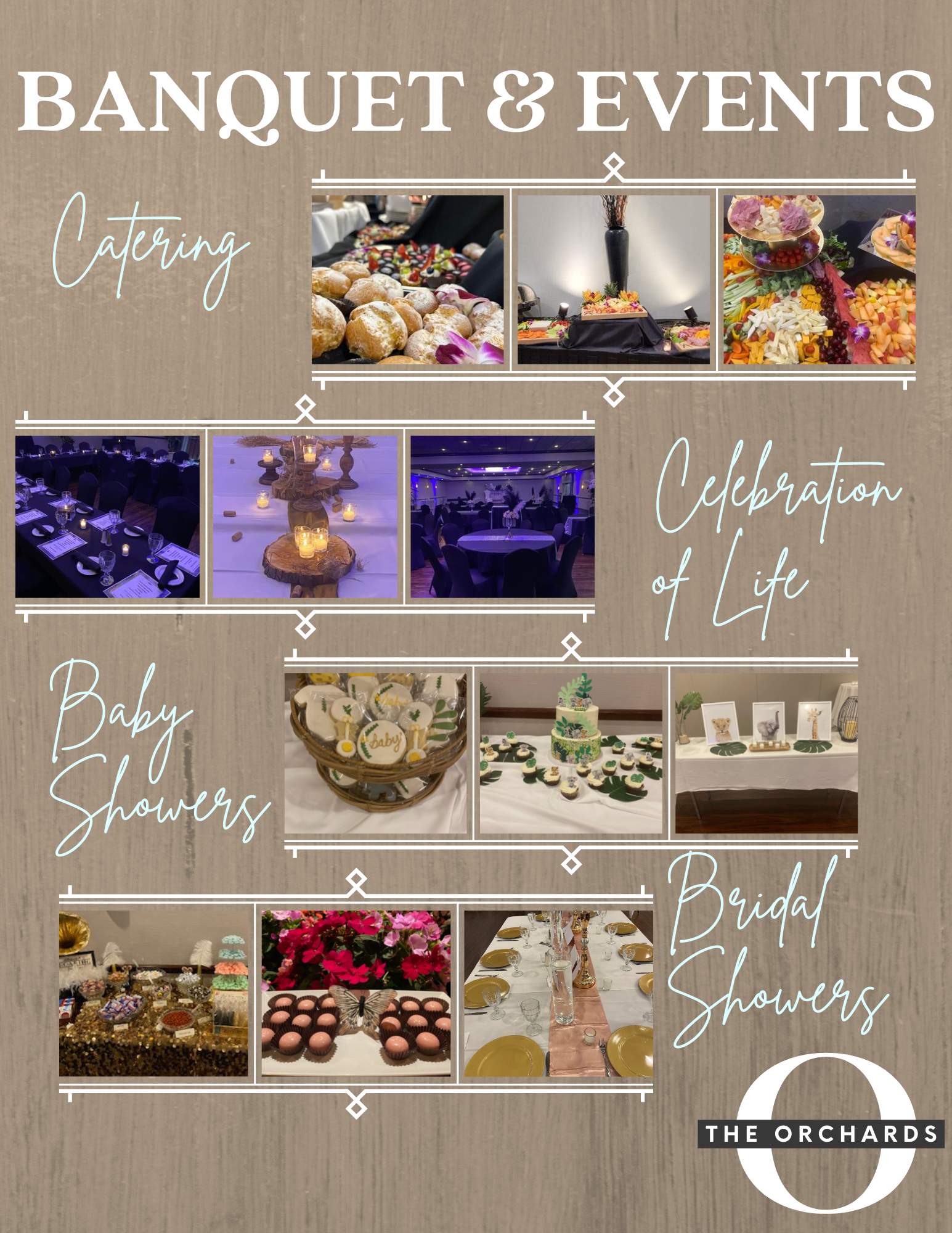 